MINISTÉRIO DA EDUCAÇÃO 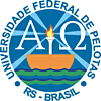 UNIVERSIDADE FEDERAL DE PELOTAS COORDENAÇÃO DE INCLUSÃO E DIVERSIDADE                                                       Edital 06/2020BOLSAS DE DESENVOLVIMENTO INSTITUCIONAL AÇÕES AFIRMATIVAS E DE INCLUSÃOResultado do Processo SeletivoClassificação:Pelotas, 21 de Agosto de 2020.Alexandre Carriconde MarquesCoordenação de Inclusão e DiversidadeCandidatos/as1. Milena Eleusina Fagundes de AssunçãoAprovada2. Gerson Machado RosaAprovado3.  Lucas Ferreira SalgadoN/C